Envision Seminar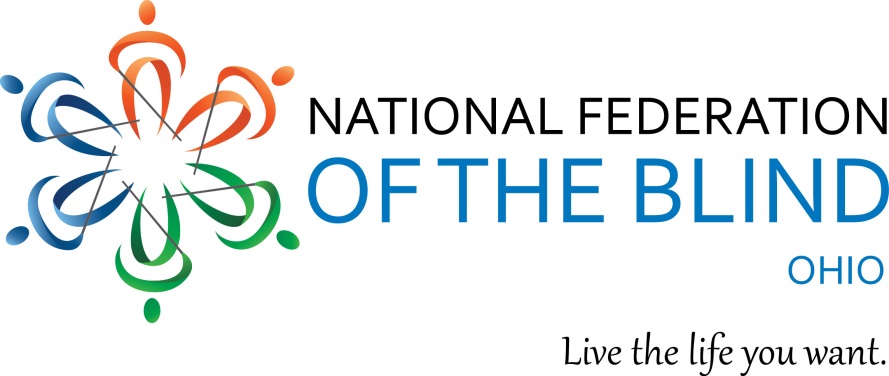 Sat. April 14, 20181 PM to 3 PMSanger Library3030 W. Central Ave.Toledo, Ohio 43606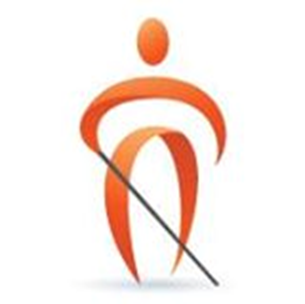 Don’t let vision loss define your future.Envision the life you want. Join this FREE event to:Explore the latest adaptive technologySpeak with representatives from Opportunities for Ohioans with Disabilities to begin building the future you wantLearn more about transportation, health, reading techniques, and mobility aids such as guide dogsNetwork with people dedicated to changing what it means to be blindCall 937-657-5134 or email dr.carolyn.peters@gmail.com to learn more.